				     November 30, 2023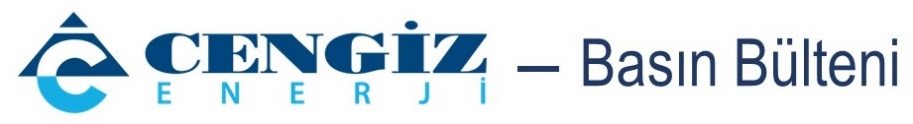 Cengiz Enerji pulls the trigger to build third natural gas cycle power plant in Uzbekistan A presidential decree was issued for Cengiz Enerji's third natural gas cycle power plant in Jizzakh, Uzbekistan. Once completed, the 550 MW plant will make Cengiz Enerji's total installed capacity in the country reach a whopping 1,030 MW. As one of the largest electricity producers in the energy sector, Cengiz Enerji contributes to the energy supply security not only of Türkiye but all nearby regions. In addition to the two natural gas cycle power plants of 240 MW each in Tashkent and Sirdaryo, Uzbekistan, Cengiz Enerji has now rolled up its sleeves for another natural gas cycle power plant in Jizzakh. Uzbekistan has issued a presidential decree for the plant to be completed in 3 years. The giant 550 MW power plant will be built on 7.5 hectares. Pointing out that they have entered into highly significant commercial collaborations with the Uzbek energy sector in the last 5 years, Cengiz Holding Energy Group President Ahmet Cengiz said, “As two brotherly countries with a very similar culture and language, we are very happy to invest in Uzbekistan. While bringing Türkiye's energy experience to Uzbekistan, we also contribute to renewing the country’s energy infrastructure.” Stating that they continue power generation at the two natural gas cycle power plants in Tashkent, the Uzbek capital city, and Sirdaryo, each with an installed capacity of 240 MW, totaling 480 MW, Cengiz said, “We have now started preparations for yet another power plant whose installed capacity will be larger than the sum of the former two. The 550 MW power plant to be built in the city of Jizzakh will generate enough power to cover the power needs of 1.6 million households. When completed, our installed capacity in Uzbekistan will reach 1,030 MW.” CENGİZ: WE ARE ON THE LOOKOUT FOR ‘RENEWABLE’ OPPORTUNITIESExplaining that Cengiz Enerji continues its investments guided by a vision of sustainability, Ahmet Cengiz said, “We have shifted our investments in Türkiye towards renewable energy sources and have achieved significant success in it. As such, I believe we now have considerable know-how in this field. We continue to look for new ways to transfer this know-how to Uzbekistan in the coming period and make renewable investments there.” Stating that Cengiz Enerji has become a key player of the global energy industry, Cengiz continued: “Our biggest goal is to touch the society and the people of every region we operate in. Contributing to local employment is at the forefront of this. The investments we have been making for the development of the energy sector create significant value also by creating employment for the local people. 850 of the 1,000 people to work in the construction and installation phase of the new natural gas cycle power plant in Jizzakh will be from Uzbekistan. In the operation phase, we will have 100 employees, 75 of whom will again be from Uzbekistan.”